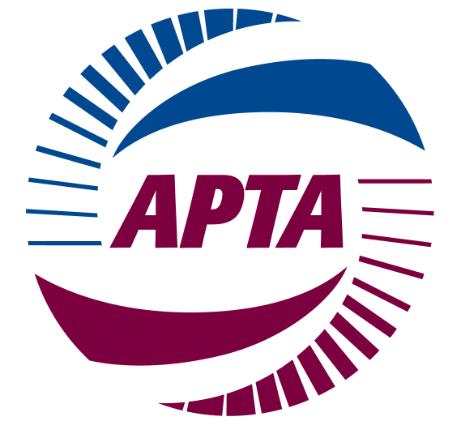 APTA 2014 ANNUAL MEETING & EXPOPUBLIC-PRIVATE PARTNERSHIPS COMMITTEEHilton Americas HotelBallroom of the Americas A, 2nd FloorSunday, October 12, 20148:00 - 9:30 a.m.Houston, TXAGENDAWelcome and Introductions  -  Mike Schneider, Chair2.	Update on U.S. DOT/U.S. Treasury “Build America Investment Initiative”  - Bob Tuccillo, FTA Associate Administrator for Budget and Policy(Link below to summary report)http://www.treasury.gov/press-center/press-releases/Documents/Expanding%20our%20Nation's%20Infrastructure%20through%20Innovative%20Financing.pdf
3.	Subcommittee ReportsPolicy and Legislation - Sharon Greene- Findings and Recommendations of the Special Panel on Public-Private Partnerships,Committee on Transportation and Infrastructure, U.S. House of Representatives(Link below to summary report)http://transportation.house.gov/uploadedfiles/p3_panel_report.pdfBest Practices - Brian MiddletonGlobal Activities - Raul BravoPrograms - Jeff Ensor-  APTA Annual Meeting Sessions:"Innovative Funding Ideas for Public Transportation:  Practices in National and International Revenue Development"Monday, October 13, 2014; 3:30 - 5:30 p.m.Convention Center Room 310"Above the Din of the Deal:  Comprehensive Finance Approaches to Advance PublicTransportation Projects"Tuesday, October 14, 2014; 1:30 - 3:30 p.m.Convention Center Room 360 ABDE4.	Follow-up:  International Practicum on Innovative Transit Funding & Financing-  Draft summary notes-  International Study Mission5.	National Center for Innovative Transportation Finance - Art Guzzetti6.	Discussion of PPP Committee Scope and Focus7.	Remarks by APTA Chair Phil Washington & President & CEO Michael Melaniphy8.	Appointment of New Committee and Subcommittee Chairs9.	Other Business10.	Next Meeting:  Sunday, March 8, 2015 (in conjunction with APTA Legislative Conference)11.	Adjourn